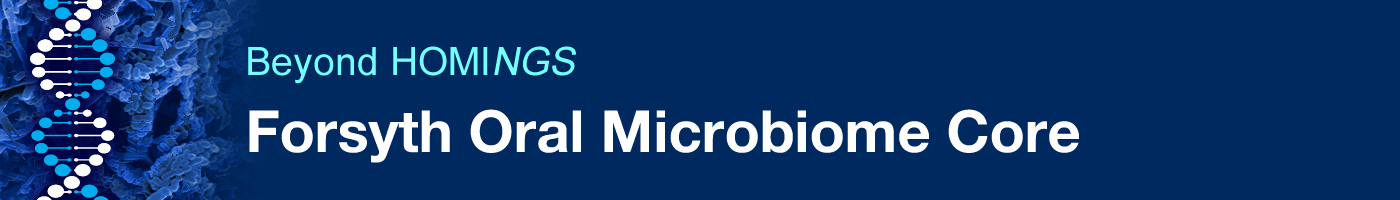 Forsyth / Zymo Research Microbiomics ServicesHazardous Materials DeclarationIn order for Forsyth/Zymo Research to process samples for microbiomics analysis, the following declaration must be completed and emailed to your Microbiomics Services Representative. Projects may be delayed if this declaration is not submitted. This information allows us to insure safe and appropriate working conditions of personnel who come in contact with the samples during the course of the project.Biohazardous materials may include, but are not limited to: human biological specimens, infectious agents such as viruses or bacteria, mutagens, carcinogens, teratogens, toxins or any other agent that constitutes a threat to human safety. If you use any materials that can be considered a biohazard AT ANY STAGE in the preparation of the samples, they must be disclosed below. If you have any questions regarding our biohazardous policy, please contact us before shipping samples. 	     .     .Choose one of the following options: 